                                                                                          проект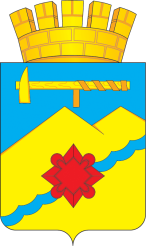 АДМИНИСТРАЦИЯ МУНИЦИПАЛЬНОГО ОБРАЗОВАНИЯГОРОД МЕДНОГОРСК ОРЕНБУРГСКОЙ ОБЛАСТИПОСТАНОВЛЕНИЕ__________________________________________________________________Об утверждении муниципальной программы «Использование и охрана земель на территории города Медногорска на 2021-2025 годы»На основании статьи 179 Бюджетного кодекса Российской Федерации, в соответствии с постановлением администрации города от 15.07.2016 № 1065-па «Об утверждении Порядка разработки, реализации и оценки эффективности муниципальных программ города Медногорска», руководствуясь статьей 45 Устава муниципального образования городской округ город Медногорск Оренбургской области: 1. Утвердить муниципальную программу «Использование и охрана земель на территории города Медногорска на 2021-2025 годы» согласно приложению.2. Контроль за исполнением настоящего постановления возложить на первого заместителя главы Подшибякина О.Л.3. Постановление вступает в силу после его официального опубликования в газете «Медногорский рабочий» и подлежит размещению на официальном сайте администрации города Медногорска.Глава города                                                                               А.В. НижегородовПриложениек постановлению администрации города от ________ № _____Муниципальная программа Использование и охрана земель на территории города Медногорскана 2021-2025 годыПаспорт муниципальной программы Муниципальная программа «Использование и охрана земель на территории города Медногорска на 2021-2025 годы» (далее – Программа)Общая характеристика состояния земель на территории муниципального образования город Медногорск.Земля - важнейшая часть общей биосферы, использование её связано со всеми другими природными объектами: водами, лесами, животными и растительным миром, полезными ископаемыми и иными ценностями недр земли. Без использования и охраны земли практически невозможно использование других природных ресурсов. При этом бесхозяйственность по отношению к земле немедленно наносит или в недалеком будущем будет наносить вред окружающей среде, приводить не только к разрушению поверхностного слоя земли - почвы, ее химическому и радиоактивному загрязнению, но и сопровождаться экологическим ухудшением всего природного комплекса. Программа «Использование и охрана земель на территории города Медногорска на 2021-2025 годы» (далее - Программа) направлена на создание благоприятных условий использования и охраны земель, обеспечивающих реализацию государственной политики эффективного и рационального использования и управления земельными ресурсами в интересах укрепления экономики.Использование значительных объемов земельного фонда в различных целях накладывает определенные обязательства по сохранению природной целостности всех звеньев экосистемы окружающей среды.В природе все взаимосвязано. Поэтому нарушение правильного функционирования одного из звеньев, будь то лес, животный мир, земля, ведет к дисбалансу и нарушению целостности экосистемы. Нерациональное использование земли, потребительское и бесхозяйственное отношение к ней приводит к нарушению выполняемых ею функций, снижению природных свойств.Охрана земли только тогда может быть эффективной, когда обеспечивается рациональное землепользование. Проблемы устойчивого социально-экономического развития МО г.Медногорск и экологически безопасной жизнедеятельности его жителей на современном этапе тесно связаны с решением вопросов охраны и контроля за использованием земель.На уровне администрации города можно решать местные проблемы охраны и использования земель самостоятельно, причем полным, комплексным и разумным образом в интересах не только ныне живущих людей, но и будущих поколений.На территории МО г.Медногорск имеются земельные участки для различного разрешенного использования.Наиболее ценными являются земли сельскохозяйственного назначения, относящиеся к сельскохозяйственным угодьям.Пастбища и сенокосы на территории муниципального образования по своему культурно-техническому состоянию преимущественно чистые. Сенокосы используются фермерскими и личными подсобными хозяйствами.Экологическое состояние земель в среднем хорошее, но стихийные несанкционированные свалки, оказывают отрицательное влияние на окружающую среду, и усугубляет экологическую обстановку.2. Приоритеты муниципальной политики в сфере управления и распоряжение муниципальным имуществомПриоритеты в сфере реализации Программы сформированы с учетом целей и задач, поставленных в следующих документах федерального, регионального и муниципального уровней:- Земельный кодекс Российской Федерации от 25.10.2001 № 136-ФЗ;- Федеральный закон от 06.10.2003 № 131-ФЗ «Об общих принципах организации местного самоуправления в Российской Федерации»;- Федеральный закон от 24.07.2002 № 101-ФЗ «Об обороте земель сельскохозяйственного назначения»;- Закон Российской Федерации от 21.02.1992 № 2395-1 «О недрах»;- Федеральный закон от 10.01.2002 № 7-ФЗ «Об охране окружающей среды».Основным стратегическим приоритетом в сфере охраны земель являются предотвращение и ликвидация загрязнения, истощения, деградации, порчи, уничтожения земель и почв и иного негативного воздействия на земли и почвы, а также обеспечение рационального использования земель, в том числе для восстановления плодородия почв на землях сельскохозяйственного назначения и улучшения земель.Целью Программы является обеспечение организации рационального использования и охрана земель на территории муниципального образования, инвентаризация земель Достижение заявленной цели потребует решения следующих задач:Для достижения  указанной цели предполагается решение следующих задач:- систематическое проведение инвентаризации земель;- выявление нерационально используемых земель;- сохранение качества земель (почв) и улучшение экологической обстановки;- сохранение защита и улучшение условий окружающей среды для обеспечения здоровья и благоприятных условий жизнедеятельности населения.Перечень показателей (индикаторов) ПрограммыСведения о показателях (индикаторах) Программы, подпрограмм Программы и их значениях представлены в приложении № 1 к настоящей Программе.4. Перечень основных мероприятийПеречень основных мероприятий Программы представлен в приложении № 2 к настоящей Программе.5.   Ресурсное обеспечение реализации ПрограммыМуниципальная программа обеспечивает значительный, а по ряду направлений решающий вклад в достижение практически всех стратегических целей, в том числе путем создания и поддержания благоприятных условий для экономического роста за счет обеспечения макроэкономической стабильности, повышения уровня и качества жизни населения муниципального образования.Общий объем бюджетных ассигнований на реализацию муниципальной программы составляет  0,0 тыс. рублей, в том числе по годам:- 2021 год - 0,0тыс. рублей- 2022 год - 0,0тыс. рублей- 2023 год - 0,0 тыс.рублей- 2024 год - 0,0 тыс.рублей- 2025 год – 0,0 тыс.рублейОбъем финансового обеспечения на реализацию Программы подлежит ежегодному уточнению при формировании проектов соответствующих бюджетов на очередной финансовый год и плановый период.Сведения о показателях (индикаторах) Программы, подпрограмм Программы и их значенияхПереченьосновных мероприятий ПрограммыАнализ рисков реализации муниципальной программы и описание мер управления рискамиРиск неуспешной реализации программы, при исключении форс-мажорных обстоятельств, оценивается как минимальный. Вместе с тем многие позиции зависят от финансирования из бюджетов различных уровней бюджетной системы Российской Федерации, кроме того несовершенства  законодательства в сфере охраны земель.Кроме того, в процессе реализации муниципальной программы могут проявиться внешние и внутренние риски.К внешним рискам относятся:а) законодательные риски, которые возникают вследствие несовершенства, отсутствия или изменения правовых актов, а также их несогласованности, что обуславливает неправомерность выполнения мероприятий или нецелевое использование финансовых средств;б) техногенные и экологические риски, которые возникают вследствие катастроф с медико-социальными последствиями, что обуславливает перераспределение в установленном порядке объема необходимых финансовых средств для реализации мероприятий за счет их направления на ликвидацию последствий катастроф;в) ликвидация ответственного исполнителя программы и невозможность возложения его обязанностей на другого исполнителя программы;В целях минимизации внешних рисков при реализации программы ответственный исполнитель программы:- определяет формы и методы управления реализацией программы;- обеспечивает своевременность мониторинга реализации программы;- вносит изменения в программу в части изменения (дополнения), исключения мероприятий подпрограмм и их показателей, подпрограмм, задач подпрограмм и их показателей, целей программы и их показателей на текущий финансовый год или на оставшийся срок реализации программы;- вносит изменения в программу в части увеличения объемов бюджетных ассигнований на текущий финансовый год или на оставшийся срок реализации программы.К внутренним рискам относятся:а) риск пассивного сопротивления распространению и использованию результатов выполнения мероприятий и отсутствие необходимой мотивации.В целях минимизации этого риска предполагается проведение ежеквартальных рабочих совещаний по решению задач текущего выполнения мероприятий;б) риск недостижения запланированных результатов.Этот риск минимизируется путем полного раскрытия для общества результатов реализации муниципальной программы, а также усиления личной ответственности сотрудников за достижение запланированных результатов их выполнения;в) недостаточный профессиональный уровень.С целью минимизации этого риска предусматривается повышение квалификации управленческих кадров._____________          №_______Ответственный исполнитель ПрограммыКомитет по управлению имуществом г.МедногорскаСоисполнители ПрограммыОтдел по сельскому хозяйству администрации г.Медногорска; МКУ «Управление по градостроительству, капитальным ремонтам и ЖКХ»Участники ПрограммыотсутствуютПодпрограммы ПрограммыотсутствуютЦель ПрограммыОбеспечение организации рационального использования и охрана земель на территории муниципального образования, инвентаризация земельЗадачи Программы- систематическое проведение инвентаризации земель;- выявление нерационально используемых земель;- сохранение качества земель (почв) и улучшение экологической обстановки;- сохранение защита и улучшение условий окружающей среды для обеспечения здоровья и благоприятных условий жизнедеятельности населенияПоказатели (индикаторы) Программы-  упорядочение землепользования;- эффективное использование и охрана земель;- восстановление нарушенных земель с целью повышения экологической безопасности населения и качества жизни. Срок и этапы реализации Программы2010 - 2025 годы.Объем бюджетных ассигнований ПрограммыОбщий объём бюджетных ассигнований на реализацию муниципальной программы:0,0 тыс. рублей, в том числе по годам:- 2021 год - 0,0тыс. рублей- 2022 год - 0,0тыс. рублей- 2023 год - 0,0 тыс.рублей- 2024 год - 0,0 тыс.рублей- 2025 год – 0,0 тыс.рублейОжидаемые результаты реализации Программы- упорядочение землепользования;- вовлечение в оборот новых земельных участков;- эффективное использование и охрана земель;- восстановление нарушенных земель;- повышение экологической безопасности населения МО г.Медногорск и качества его жизниПриложение №1к муниципальной программе «Использование и охрана земель на территории города Медногорска на 2021-2025 годы»№п/п Наименование программы (подпрограммы)/ наименование   показателя    (индикатора)  ЕдиницаизмеренияЗначения показателя (индикатора) по годам реализации программыЗначения показателя (индикатора) по годам реализации программыЗначения показателя (индикатора) по годам реализации программыЗначения показателя (индикатора) по годам реализации программыЗначения показателя (индикатора) по годам реализации программыЗначения показателя (индикатора) по годам реализации программы№п/п Наименование программы (подпрограммы)/ наименование   показателя    (индикатора)  ЕдиницаизмеренияОтчетный2020 год2021год2022год2023год2024год2025год2025год1234567899Муниципальная программа  «Использование и охрана земель на территории города Медногорска на 2021-2025 годы»Муниципальная программа  «Использование и охрана земель на территории города Медногорска на 2021-2025 годы»Муниципальная программа  «Использование и охрана земель на территории города Медногорска на 2021-2025 годы»Муниципальная программа  «Использование и охрана земель на территории города Медногорска на 2021-2025 годы»Муниципальная программа  «Использование и охрана земель на территории города Медногорска на 2021-2025 годы»Муниципальная программа  «Использование и охрана земель на территории города Медногорска на 2021-2025 годы»Муниципальная программа  «Использование и охрана земель на территории города Медногорска на 2021-2025 годы»Муниципальная программа  «Использование и охрана земель на территории города Медногорска на 2021-2025 годы»Муниципальная программа  «Использование и охрана земель на территории города Медногорска на 2021-2025 годы»1-  упорядочение землепользования;Да/нетдадададададада2- эффективное использование и охрана земель;Да/нетдадададададада3- восстановление нарушенных земель с целью повышения экологической безопасности населения и качества жизни.%7580859095100100Приложение № 2к муниципальной программе «Использование и охрана земель на территории города Медногорска на 2021-2025 годы»N п/пНомер и наименование  муниципальной программы, основного мероприятияОтветственный исполнительОтветственный исполнительСрокСрокОжидаемый непосредственный результат (краткое описание)Последствия не реализации муниципальной Программы, мероприятияСвязь с показателями (индикаторами) муниципальной Программы (подпрограммы)N п/пНомер и наименование  муниципальной программы, основного мероприятияОтветственный исполнительОтветственный исполнительначала реализацииокончания реализацииОжидаемый непосредственный результат (краткое описание)Последствия не реализации муниципальной Программы, мероприятияСвязь с показателями (индикаторами) муниципальной Программы (подпрограммы)123345678«Использование и охрана земель на территории города Медногорска на 2021-2025 годы»«Использование и охрана земель на территории города Медногорска на 2021-2025 годы»«Использование и охрана земель на территории города Медногорска на 2021-2025 годы»«Использование и охрана земель на территории города Медногорска на 2021-2025 годы»«Использование и охрана земель на территории города Медногорска на 2021-2025 годы»«Использование и охрана земель на территории города Медногорска на 2021-2025 годы»«Использование и охрана земель на территории города Медногорска на 2021-2025 годы»«Использование и охрана земель на территории города Медногорска на 2021-2025 годы»«Использование и охрана земель на территории города Медногорска на 2021-2025 годы»1Программа «Использование и охрана земель на территории города Медногорска на 2021-2025 годы »Программа «Использование и охрана земель на территории города Медногорска на 2021-2025 годы »Комитет по управлению имуществом г.Медногорска2021 год2025 год- упорядочение землепользования;- вовлечение в оборот новых земельных участков;- эффективное использование и охрана земель;- восстановление нарушенных земель;- повышение экологической безопасности населения МО г.Медногорск и качества его жизни Неэффективное использование земельных ресурсов, нарушение плодородия земель, ухудшение экологической обстановки-  упорядочение землепользования;- эффективное использование и охрана земель;- восстановление нарушенных земель с целью повышения экологической безопасности населения и качества жизни. 